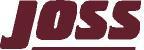 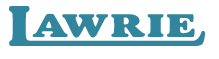 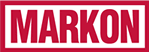 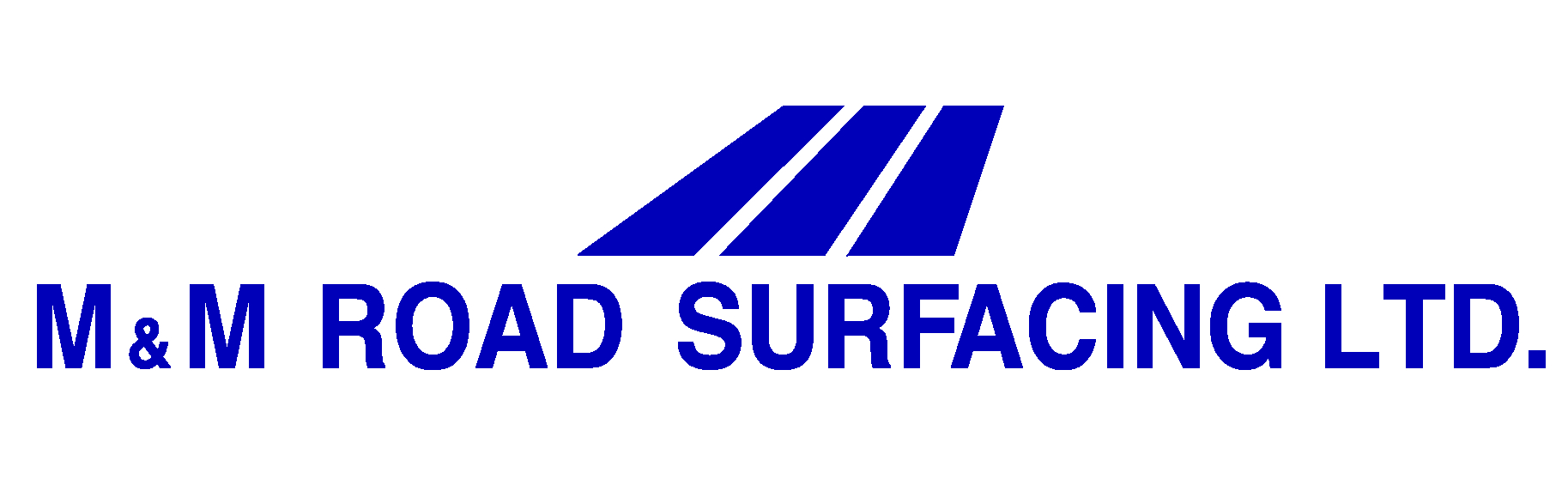 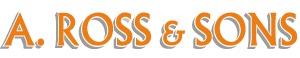 APPLICATION FOR EMPLOYMENT               PERSONAL                                                                      EMPLOYMENTEDUCATIONEMPLOYMENT HISTORYI hereby give permission to contact the employers listed above concerning my prior work experience.Signed: __________________________________If there is a particular employer(s) you do not wish us to contact, please indicate which one(s).DECLARATIONBy signing below I consent to the information provided on this form being stored and processed for future recruitment, monitoring and personnel reporting purposes and also that information may be requested from third parties, i.e. referees.  I also confirm that all the information contained in this application form is true and that any statements which are discovered to be false will result in any offer or actual employment being terminatedSignature: ________________________________	Date: ______________________________Please return to: HR Department, Leiths (Scotland) Ltd, Rigifa, Cove, Aberdeen, AB12 3LRSchoolsFromToExaminations and resultsCollege / UniversityFromToCourses and resultsFurther education and formal trainingFromToCourses and resultsProfessional membership and qualifications:Professional membership and qualifications:Professional membership and qualifications:Professional membership and qualifications:Please outline the skills and experience you have gained through paid employment and other work activities and interests which are relevant to your application for this job.Please outline the skills and experience you have gained through paid employment and other work activities and interests which are relevant to your application for this job.Please outline the skills and experience you have gained through paid employment and other work activities and interests which are relevant to your application for this job.Please outline the skills and experience you have gained through paid employment and other work activities and interests which are relevant to your application for this job.List below present and past employment, beginning with your most recentList below present and past employment, beginning with your most recentList below present and past employment, beginning with your most recentList below present and past employment, beginning with your most recentList below present and past employment, beginning with your most recentList below present and past employment, beginning with your most recentList below present and past employment, beginning with your most recentName and address of employerFromFromToToFinalSalaryName of SupervisorMonthYrMonthYrFinalSalaryName of Supervisor£               perJob Title:Describe the work you did:Reason for leaving:Job Title:Describe the work you did:Reason for leaving:Job Title:Describe the work you did:Reason for leaving:Job Title:Describe the work you did:Reason for leaving:Job Title:Describe the work you did:Reason for leaving:Job Title:Describe the work you did:Reason for leaving:Job Title:Describe the work you did:Reason for leaving:Job Title:Describe the work you did:Reason for leaving:Job Title:Describe the work you did:Reason for leaving:Job Title:Describe the work you did:Reason for leaving:Job Title:Describe the work you did:Reason for leaving:Job Title:Describe the work you did:Reason for leaving:Job Title:Describe the work you did:Reason for leaving:Job Title:Describe the work you did:Reason for leaving:Job Title:Describe the work you did:Reason for leaving:Job Title:Describe the work you did:Reason for leaving:Job Title:Describe the work you did:Reason for leaving:Job Title:Describe the work you did:Reason for leaving:Job Title:Describe the work you did:Reason for leaving:Job Title:Describe the work you did:Reason for leaving:Job Title:Describe the work you did:Reason for leaving:Job Title:Describe the work you did:Reason for leaving:Job Title:Describe the work you did:Reason for leaving:Job Title:Describe the work you did:Reason for leaving:Job Title:Describe the work you did:Reason for leaving:Job Title:Describe the work you did:Reason for leaving:Job Title:Describe the work you did:Reason for leaving:Job Title:Describe the work you did:Reason for leaving:Job Title:Describe the work you did:Reason for leaving:Job Title:Describe the work you did:Reason for leaving:Job Title:Describe the work you did:Reason for leaving:Job Title:Describe the work you did:Reason for leaving:Job Title:Describe the work you did:Reason for leaving:Job Title:Describe the work you did:Reason for leaving:Job Title:Describe the work you did:Reason for leaving:Job Title:Describe the work you did:Reason for leaving:Name and address of employerFromFromToToFinalSalaryName of SupervisorMonthYrMonthYrFinalSalaryName of Supervisor£               perJob Title:Describe the work you did:Reason for leaving:Job Title:Describe the work you did:Reason for leaving:Job Title:Describe the work you did:Reason for leaving:Job Title:Describe the work you did:Reason for leaving:Job Title:Describe the work you did:Reason for leaving:Job Title:Describe the work you did:Reason for leaving:Job Title:Describe the work you did:Reason for leaving:Job Title:Describe the work you did:Reason for leaving:Job Title:Describe the work you did:Reason for leaving:Job Title:Describe the work you did:Reason for leaving:Job Title:Describe the work you did:Reason for leaving:Job Title:Describe the work you did:Reason for leaving:Job Title:Describe the work you did:Reason for leaving:Job Title:Describe the work you did:Reason for leaving:Job Title:Describe the work you did:Reason for leaving:Job Title:Describe the work you did:Reason for leaving:Job Title:Describe the work you did:Reason for leaving:Job Title:Describe the work you did:Reason for leaving:Job Title:Describe the work you did:Reason for leaving:Job Title:Describe the work you did:Reason for leaving:Job Title:Describe the work you did:Reason for leaving:Job Title:Describe the work you did:Reason for leaving:Job Title:Describe the work you did:Reason for leaving:Job Title:Describe the work you did:Reason for leaving:Job Title:Describe the work you did:Reason for leaving:Job Title:Describe the work you did:Reason for leaving:Job Title:Describe the work you did:Reason for leaving:Job Title:Describe the work you did:Reason for leaving:Job Title:Describe the work you did:Reason for leaving:Job Title:Describe the work you did:Reason for leaving:Job Title:Describe the work you did:Reason for leaving:Job Title:Describe the work you did:Reason for leaving:Job Title:Describe the work you did:Reason for leaving:Job Title:Describe the work you did:Reason for leaving:Job Title:Describe the work you did:Reason for leaving:Job Title:Describe the work you did:Reason for leaving:Name and address of employerFromFromToToFinalSalaryName of SupervisorMonthYrMonthYrFinalSalaryName of Supervisor£               perJob Title:Describe the work you did:Reason for leaving:Job Title:Describe the work you did:Reason for leaving:Job Title:Describe the work you did:Reason for leaving:Job Title:Describe the work you did:Reason for leaving:Job Title:Describe the work you did:Reason for leaving:Job Title:Describe the work you did:Reason for leaving:Job Title:Describe the work you did:Reason for leaving:Job Title:Describe the work you did:Reason for leaving:Job Title:Describe the work you did:Reason for leaving:Job Title:Describe the work you did:Reason for leaving:Job Title:Describe the work you did:Reason for leaving:Job Title:Describe the work you did:Reason for leaving:Job Title:Describe the work you did:Reason for leaving:Job Title:Describe the work you did:Reason for leaving:Job Title:Describe the work you did:Reason for leaving:Job Title:Describe the work you did:Reason for leaving:Job Title:Describe the work you did:Reason for leaving:Job Title:Describe the work you did:Reason for leaving:Job Title:Describe the work you did:Reason for leaving:Job Title:Describe the work you did:Reason for leaving:Job Title:Describe the work you did:Reason for leaving:Job Title:Describe the work you did:Reason for leaving:Job Title:Describe the work you did:Reason for leaving:Job Title:Describe the work you did:Reason for leaving:Job Title:Describe the work you did:Reason for leaving:Job Title:Describe the work you did:Reason for leaving:Job Title:Describe the work you did:Reason for leaving:Job Title:Describe the work you did:Reason for leaving:Job Title:Describe the work you did:Reason for leaving:Job Title:Describe the work you did:Reason for leaving:Job Title:Describe the work you did:Reason for leaving:Job Title:Describe the work you did:Reason for leaving:Job Title:Describe the work you did:Reason for leaving:Job Title:Describe the work you did:Reason for leaving:Job Title:Describe the work you did:Reason for leaving:Job Title:Describe the work you did:Reason for leaving: